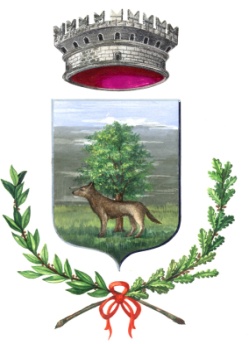                                     LOGO associazionePROTOCOLLO D'INTESATRAIl COMUNE DI SURBOE l’ASSOCIAZIONE________________ETSIl Comune di Surbo C.F. n. ___________rappresentato dal Sindaco , _________________nato a _________ il              e domiciliato per la carica presso la sede del Comune di Surbo (LE) Via ___________________________________eL’Associazione____________________ C.F. n. _________________ nella persona del suo rappresentante legale pro tempore __________________ nato a __________ il ________________ e domiciliato per la carica presso la sede del ____________________via_________________________di seguito congiuntamente indicati come “le Parti”LE PARTIVisti e richiamati integralmente:il D. Lgs. 3 luglio 2017, n. 117 “Codice del Terzo settore, a norma dell'articolo 1, comma 2, lettera b), della legge 6 giugno 2016, n. 106”, pubblicato in data 02/08/2017, GU n.179 - Suppl. Ordinario n. 43, il quale: ha provveduto al riordino ed alla revisione organica della disciplina in materia di Enti del Terzo Settore, al fine di dare attuazione agli artt. 2, 3, 4, 9, 18 e 118, quarto comma, della Costituzione;ha dettato i principi generali secondo i quali, riconosciuto il valore e la funzione sociale degli enti del Terzo settore, gli stessi possono perseguire le loro finalità civiche, solidaristiche e di utilità sociale, anche mediante forme di collaborazione con lo Stato, le Regioni, le Province autonome e gli enti locali;all'art.4, ha individuato quali sono i soggetti qualificabili quali Enti del Terzo Settore;ha previsto l’istituzione del RUNTS (Registro Unico Nazionale del Terzo Settore), che  rappresenta la peculiarità fondamentale dell’intera Riforma del Terzo Settore, intrapresa con la legge n. 106/2016 e con il D.lgs. 117/17 e ss. mm. ii., che  ha sede presso il Ministero delle Politiche sociali;il Decreto del Ministero del Lavoro e delle Politiche sociali, pubblicato nella Gazzetta Ufficiale Serie generale n. 261 del 21 ottobre 2020, con cui sono state disciplinate le procedure per l’iscrizione e la tenuta del Registro Unico Nazionale del Terzo Settore;il Decreto del Ministero del Lavoro e delle Politiche sociali n. 72 del 31 marzo 2021, con il quale sono state adottate le LINEE GUIDA SUL RAPPORTO TRA PUBBLICHE AMMINISTRAZIONI ED ENTI DEL TERZO SETTORE NEGLI ARTT. 55-57 DEL D.LGS. N.117/2017 ( CODICE DEL TERZO SETTORE);il Decreto del Ministero del Lavoro e delle Politiche Sociali DIREZIONE GENERALE DEL TERZO SETTORE  E DELLA RESPONSABILITÀ SOCIALE DELLE IMPRESE n. 561 del 26-10-2021, con cui è stata fissata al 23 novembre 2021, la data di avvio dell’operatività del Registro Unico Nazionale del Terzo Settore;la Deliberazione del Consiglio Comunale n. 45/2022, con cui è stato approvato il nuovo testo del “Regolamento Comunale per l'Istituzione e il funzionamento dell'Albo Comunale degli Enti del Terzo Settore e per la disciplina dei rapporti con gli Enti del Terzo Settore”;la Determinazione del Responsabile del Settore VII R.G. n. 702/2022, con la quale è stato approvato l’Avviso Pubblico per l'istituzione del nuovo Albo Comunale degli Enti del Terzo Settore e la relativa modulistica;la Determinazione del Responsabile del Settore VII R.G. n. 744/2023, avente ad oggetto “Istituzione e funzionamento del nuovo Albo Comunale degli Enti del Terzo Settore”,  con la quale è stato istituito il nuovo Albo comunale degli Enti del Terzo Settore, dando atto della decadenza del precedente, istituito con Determinazione n. 118/2021 ed aggiornato con successivi appositi atti e, con esso, i suoi effetti;PREMESSO che:il Comune di Surbo, in sintonia con il dettato costituzionale e normativo di settore, riconosce e promuove il pluralismo associativo e mutualistico e la libera espressione degli organismi a tal uopo costituiti a finalità di interesse generale della Comunità locale per fini civili, sociali, religiosi, scientifici, educativi, sportivi, ricreativi, turistici, del tempo libero, di protezione ambientale e di salvaguardia del patrimonio storico, culturale e artistico e fini similari o analoghi; il “Regolamento Comunale per l'Istituzione e il funzionamento dell'Albo Comunale degli Enti del Terzo Settore e per la disciplina dei rapporti con gli Enti del Terzo Settore”,  all’ art. 8 “Prerogative degli E.T.S. iscritti all'Albo e relativi obblighi”, tra le altre cose, prevede che:1. Agli E.T.S. iscritti all'Albo sono riconosciute, con le modalità e le forme previste nel presente Regolamento, le prerogative previste dallo Statuto Comunale e dai Regolamenti Comunali. 2.[…];3.[…];4.Il Comune può stipulare accordi esclusivamente con gli E.T.S. iscritti all'Albo, anche al fine di promuovere la realizzazione di programmi di interesse locale. Tali accordi devono prevedere strumenti di valutazione e monitoraggio, almeno annuale, della consistenza e della validità dell'attività svolta e devono contenere patti e condizioni che oltre ad essere compatibili con la normativa vigente, evidenzieranno puntualmente i vantaggi in favore della cittadinanza e quindi il pubblico interesse sotteso alla sottoscrizione dell'atto;Il Comune crede nella possibilità che gli Enti del Terzo Settore (ETS) possano essere interlocutori e collaboratori attivi e propositivi per realizzare un efficiente sistema di cooperazione al servizio della comunità;con DGC n. 26/2024:sono stati forniti indirizzi alla Responsabile del Settore n. 7 Servizi Socio Assistenziali, demandando alla medesima di indire Avviso di manifestazione di interesse per l’individuazione degli Enti di Terzo Settore disponibili a collaborare con l’Amministrazione Comunale in occasione di eventi ed iniziative di interesse locale;è stato approvato lo schema del presente Protocollo d’Intesa, per la  disciplina di modi e tempi della collaborazione con Determinazione del Responsabile del Settore VII R.G. n. _________è stato indetto Avviso di manifestazione di interesse rivolto agli ETS iscritti all’Albo Comunale e al RUNTS, pubblicato sul sito istituzionale www.comune.surbo.le.it, in “amministrazione trasparente”, e all’Albo Pretorio dal giorno __________ al giorno ___________, per consentire a tutti gli ETS interessati, in possesso dei suddetti requisiti, di manifestare la propria disponibilità a collaborazione con l’Ente;svolta la procedura, HA MANIFESATO L’INTERESSE l’Associazione non lucrativa denominata ____________________________________________________________________;l’Associazione ha quali prioritari scopi _____________________, è iscritta AL RUNTS______________ dal ____________ E ALL’ALBO COMUNALE _________Le parti, come sopra rappresentate, di comune accordo, ritengono utile disciplinare e condividere le modalità in cui detta collaborazione si realizza;Tutto ciò premesso, visto e considerato, le Parti, come sopra rappresentate, CONVENGONO E STIPULANO IL SEGUENTE PROTOCOLLO D'INTESA. Le considerazioni e le premesse formano parte integrante e sostanziale del presente Protocollo d'Intesa.Art. 1 OggettoIl Protocollo d'lntesa ha come oggetto la collaborazione tra l'Amministrazione Comunale di Surbo, in tutte le sue forme e le sue diramazioni, e l’Associazione______________________, in coerenza con le finalità contenute nello statuto e nell’atto costitutivo, per il tramite dei suoi volontari, nei diversi servizi ed attività varie da svolgersi durante gli eventi, le iniziative, le manifestazioni culturali, ricreative, sportive e sociali, promosse ed organizzate dall’A. C., direttamente o con altri soggetti pubblici e/o privati, ivi comprese le feste patronali, nell’ottica ed in applicazione dei principi di cittadinanza attiva, di cooperazione e di responsabilità sociale, nel pieno riconoscimento del valore del volontariato per la realizzazione ed il perseguimento dell’interesse locale.Art. 2 ImpegniLe parti si impegnano ad operare in base ad uno spirito di leale collaborazione per la migliore attuazione delle relative attività, conformandosi ai principi di trasparenza, solidarietà, sussidiarietà ed ispirando le proprie relazioni alla fiducia e responsabilità reciproche Per lo svolgimento delle attività, l’Amministrazione Comunale mette a disposizione dell’Associazione tutte le informazioni utili e necessarie per l’organizzazione  e lo svolgimento delle stesse in modo efficiente e responsabile.L’Associazione, in relazione alle attività di cui al presente Protocollo, mette a disposizione i volontari, nei limiti della disponibilità dei medesimi, regolarmente iscritti nell’apposito registro, assicurandone la partecipazione ed il coordinamento. L’Associazione si impegna a garantire efficienza, puntualità e massimo impegno da parte dei volontari, che dovranno essere coperti da polizza RCT e contro gli infortuni ed avere un comportamento adeguato in ogni circostanza nella quale sono chiamati ad operare.Le attività possono variare a seconda della tipologia di evento/iniziativa, per i quali l’Associazione, secondo le sue peculiarità (sulla scorta delle finalità contenute nello statuto e nell’atto costitutivo), metterà a disposizione i volontari in base alle loro caratteristiche, attitudini e competenze: i volontari .Il presente Protocollo d'Intesa non prevede impegni finanziari tra le parti: nessun compenso potrà essere corrisposto ai volontari. Il Comune si riserva di valutare eventuali interventi a sostegno dell’Associazione, nei modi e nelle forme previste dalle Leggi e dai Regolamenti comunali in materia.Art. 3 DurataIl presente Protocollo d'Intesa ha durata triennale a partire dalla data di sottoscrizione dello stesso, e potrà essere tacitamente rinnovato alla scadenza per la medesima durata.  Il presente Protocollo può essere modificato o integrato in qualsiasi momento; è fatta salva la facoltà di recesso in ogni momento da comunicare all'altra parte a mezzo raccomandata a/r, ovvero PEC, entro la data di scadenza prevista.Art. 4 Trattamento dei dati  e tutela della privacy. Le parti si impegnano al trattamento dei dati derivanti dall'attuazione del presente Protocollo d'Intesa nel rispetto di quanto previsto dal D.Lgs 30 giugno 2003, n. 196 “Codice in materia di protezione dei dati personali” e dal  Regolamento  generale  sulla  protezione dei  dati  (UE)  679/2016.Tutta la documentazione e le informazioni fornite da ambo le Parti non potranno essere utilizzate per scopi diversi da quelli per i quali sono state fornite anche nel rispetto della normativa vigente in materia di trattamento dei dati personali.Ciascuna delle Parti avrà cura di applicare opportune misure per mantenere circoscritte nel proprio ambito le informazioni e documentazioni ottenute dalle altre Parti, di conseguenza, si impegna a non divulgare a non permettere che altri divulghino tali documentazioni e/o informazioni senza l'esplicito consenso, di volta in volta espresso per iscritto dalla Parte che le ha fornite, salvo per quanto deve essere necessariamente comunicato a terzi per la realizzazione delle attività e fatti salvi eventuali obblighi derivanti da leggi e regolamenti. L'obbligo di riservatezza di cui sopra non si applica alle informazioni che siano, o divengano, di dominio pubblico per cause di cui la Parte non sia responsabile o che la stessa dimostri di aver acquisito legittimamente da terzi.Art. 5 ControversieNell'ipotesi deII'insorgere di controversie in dipendenza del presente Protocollo d'Intesa, esse saranno composte bonariamente se possibile; diversamente sarà esclusivamente competente il foro di Lecce.	Surbo, lì_________________________             Per l’A.C.                                                                                                          Per l’Associazione______             Il Sindaco                                                                                                              Il Presidente__________________________                                                                            ________________________